Zamówienia publiczne placówek oświatowychSzkoły, przedszkola i placówki samorządowe mogą udzielać zamówień publicznych. Procedura udzielania tych zamówień jest skomplikowana i budzi wiele wątpliwości. Skorzystaj z nowej publikacji w Fabryce WIP - „Zamówienia publiczne placówek oświatowych”.Udzielenie zamówienia publicznego wymaga fachowej wiedzy nie tylko teoretycznej (w zakresie ustawy Prawo Zamówień Publicznych) ale także praktycznej. Przepisy nie są tu jednak wystarczająco precyzyjne, stąd wiele wątpliwości interpretacyjnych, co zresztą odzwierciedla bogate orzecznictwo Krajowej Izby Odwoławczej.Warto więc skorzystać z praktycznego poradnika, który krok po kroku wyjaśnia, jakie działania podjąć w procedurze zmierzającej do udzielenia zamówienia publicznego. W publikacji „Zamówienia publiczne placówek oświatowych. Definicje, interpretacje, podstawy prawne. Planowanie zamówień. Tryby, procedury, etapy postępowania. Sprawozdawczość. Praktyczne przykłady” prezentujemy wskazówki przydatne zarówno na etapie przygotowania postępowania o udzielenie zamówienia publicznego, jego wszczęcia, prowadzenia, jak i rozstrzygania.Autorką publikacji jest Katarzyna Bełdowska, ekspert z zakresu zamówień publicznych, wieloletni praktyk działający zarówno po stronie zamawiających jak i wykonawców, autor licznych profesjonalnych publikacji z dziedziny zamówień publicznych, w tym książkowych, materiałów konferencyjnych i artykułów w publikatorach branżowych, aktualnie pracownik administracji samorządowej oraz współpracownik kancelarii prawnej, ekspert m.in. Portalu Oświatowego.Książkę kupisz tutaj: https://fabrykawiedzy.com/zamowienia-publiczne-placowek-oswiatowych.html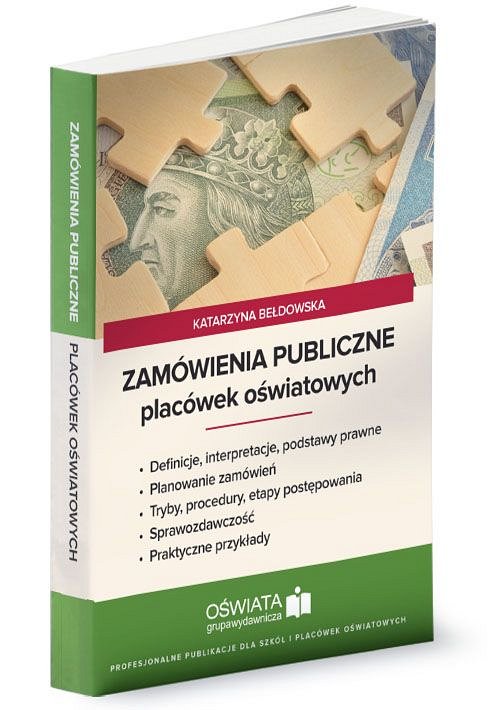 